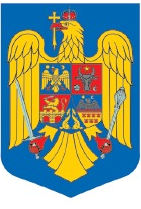 GUVERNUL ROMÂNIEIMINISTERUL DEZVOLTĂRII, LUCRĂRILOR PUBLICE ȘI ADMINISTRAȚIEIAGENŢIA NAŢIONALĂ A FUNCŢIONARILOR PUBLICIORDINpentru aprobarea Instrucțiunilor de publicare a anunțului privind organizarea etapei de selecție a concursului pe post pentru ocuparea unor funcții publice vacante pe site-ul Agenției Naționale a Funcționarilor Publici Având în vedere:- prevederile art. 467 alin. (3), alin. (5) și (8) din Ordonanţa de urgenţă a Guvernului nr. 57/2019 privind Codul administrativ, cu modificările şi completările ulterioare;- prevederile art. 88 și 89 din anexa nr. 10 la Ordonanţa de urgenţă a Guvernului nr. 57/2019, cu modificările şi completările ulterioare;- Referatul de aprobare nr. _______/2024 de aprobare a proiectului de ordin al preşedintelui Agenţiei Naţionale a Funcţionarilor Publici pentru aprobarea Instrucţiunilor de publicare a anunțului privind organizarea etapei de selecție a concursului pe post pentru ocuparea unor funcții publice vacante pe site-ul Agenției Naționale a Funcționarilor Publici;În temeiul: art. 400 alin. (2) teza a II-a din Ordonanța de urgență a Guvernului nr.57/2019 privind Codul administrativ, cu modificările și completările ulterioare și al art. 88 alin. (4) din anexa nr. 10 la aceeași ordonanță de urgență, precum și al art. 12 alin. (6) din Hotărârea Guvernului nr. 785/2022 privind organizarea şi funcţionarea Agenţiei Naţionale a Funcţionarilor Publici.preşedintele Agenţiei Naţionale a Funcţionarilor Publiciemite prezentul ordin	Art. 1. – Se aprobă Instrucțiunile de publicare a anunțului privind organizarea etapei de selecție a concursului pe post pentru ocuparea unor funcții publice vacante pe site-ul Agenției Naționale a Funcționarilor Publici, prevăzute în anexa care face parte integrantă din prezentul ordin.	Art. 2. - Prezentul ordin se publică în Monitorul Oficial al României, Partea I.PREŞEDINTEVasile-Felix COZMABucureştiNr. ............. din .............